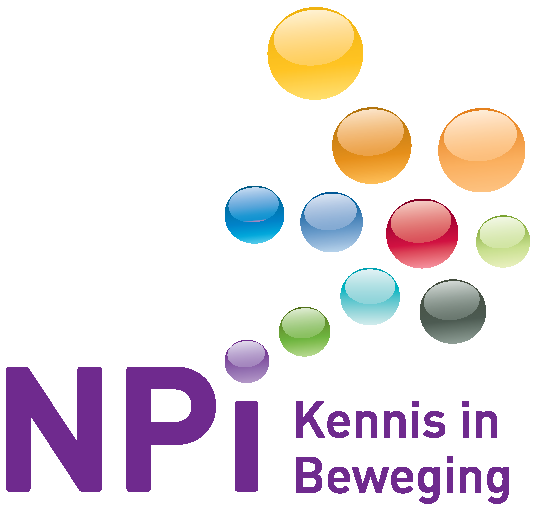 Programma
Cursus ‘High-intensity Interval Training (HIT) bij kinderen’Fletcher Hotel-Restaurant ‘De Buunderkamp’Buunderkamp 8, 6874 NC Wolfheze 
nr. 2005471  09.00 uur 	Ontvangst met koffie en thee
09.30 uur 	Opening - H.J. Bult MSc, sportfysiotherapeut/cursuscoördinator NPi		Introductie cursus - mw. dr. M. Zwinkels, klinisch inspanningsfysioloog09.40 uur 	Theorie: High-intensity Interval Training (HIT)Kennisquiz;Inspanningsfysiologie van interval training;Formats en richtlijnen voor HIT.11.00 uur 	Koffie en thee11.15 uur 	Uitvoer HIT en evalueren trainingseffectenKorte intervaltraining;In subgroepen en daarna plenair bespreken van trainingseffecten/uitkomstmaten.12.30 uur 	Lunch13.30 uur 	HIT in de therapeutische praktijkBespreken van voorbereidingsopdracht in subgroepen + plenaire terugkoppeling;Interactief college over intervaltraining bij het zich normaal ontwikkelende kind en bij verschillende ziektebeelden.14.45 uur 	Koffie en thee15.00 uur 	Van therapie naar sportverenigingInteractief college over de transfer van therapie naar sportmw. E. Duijn, sportconsulent De Hoogstraat RevalidatieUitwerken casuïstiek (in groepen).16.45 uur 	Ruimte voor laatste vragen17.00 uur	Sluiting
		Wijzigingen voorbehouden